会員制　ぽめら倶楽部かふぇ事業計画書平成29年4月１4日中小公夫１　会社概要２　創業動機、ビジョン３　事業内容４　競合分析と競争優位性５．ターゲット市場６．マーケティング状況・結果７．ビジネスモデル収益源は、①会費　②飲食費売上　③犬用飲食および物販売上　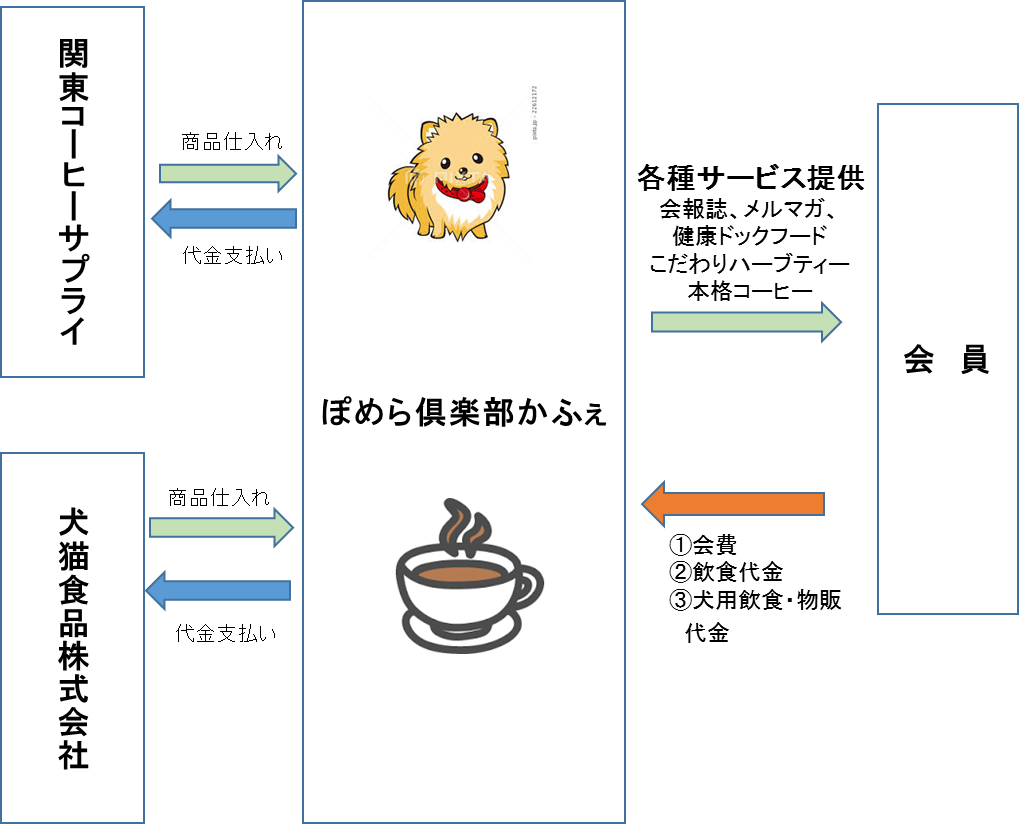 ８．販売計画※ヒト用飲食　販売数量計算根拠（1年目）：　22（席数）　×　1.9（回転数/日）　×　200（営業日数/年）　＝　8,360人　　　　　　　注：2年目の回転数を（2.0）　　3年目の回転数を（2.1）で計算しています。席数と営業日数は1年目と同じで計算。犬用飲食　販売数量計算根拠（1年目）：　延べ人数=席数×回転数×稼働日数×1/3 注：犬同伴の場合の客数を全体の1/3として計算しています。９．仕入れ・経費計画１０　事業化計画１１　店舗計画（１）周辺地図　　　所在地：東京都世田谷区岡本3-37-1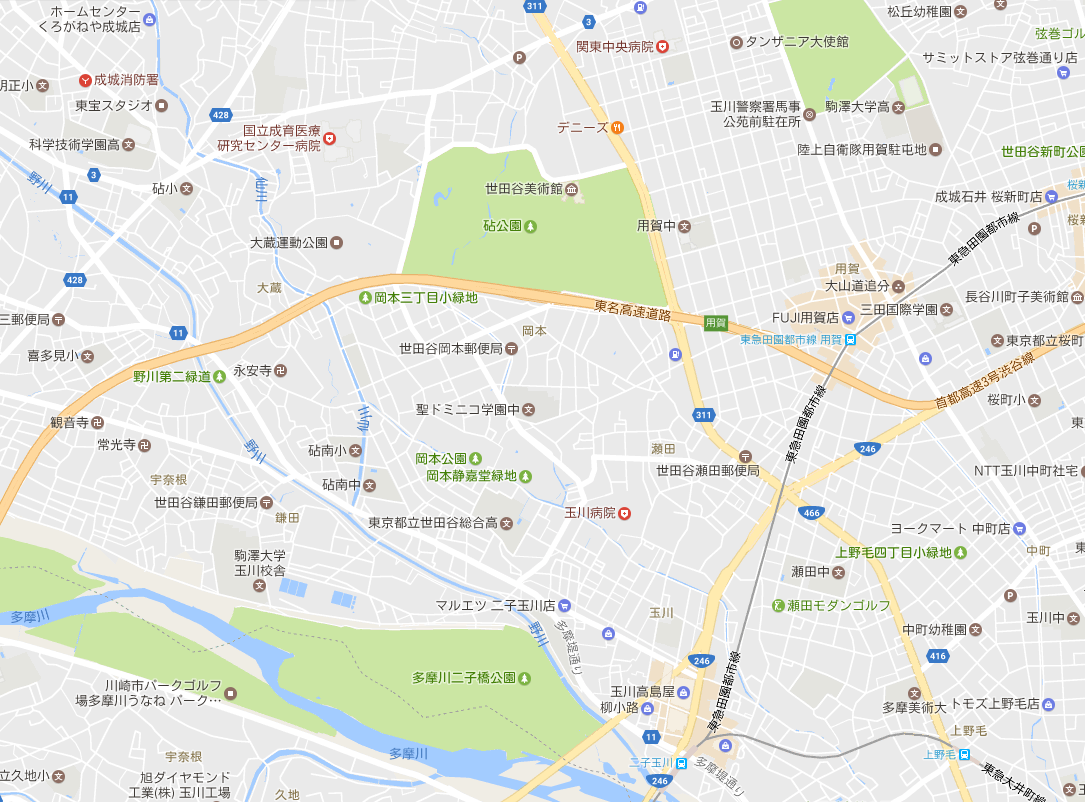 （地図はgoogle mapより引用）（２）店舗外観　　　　　　　　　　　　　　　　　　　　　　　●候補店舗。築60年の平屋建て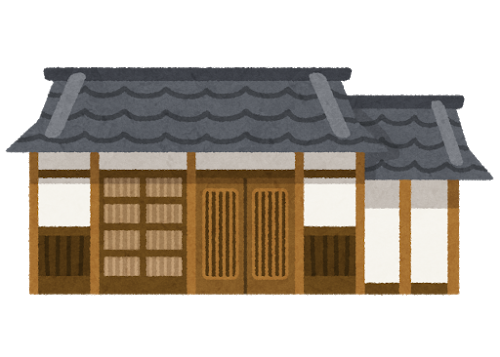 古民家。●延床面積　64㎡　●設備：電気、ガス、水道、電話回線、BSチューナー、WiFi（改装時設置予定）●物件情報：現在一人暮らしをされている知り合いの高齢者の女性が、今年末までに娘夫婦のところに引っ越すとのこと。賃貸物件とした場合は全面改装が必要。その費用の問題や、永年住んできた愛着もあるので知らない人には貸したくないとのことで、本人から直接当方に話があった。月額賃料15万円（世田谷区岡本地区での賃貸相場は坪当たり1～1.5万円）。営業用賃貸の場合、敷金礼金合計10か月分程度が一般的であるが、大家さんのご好意により3ヶ月分でご了解いただいた。尚、賃貸契約は地元の不動産会社である「世田谷不動産」を通して行う。（３）店内レイアウト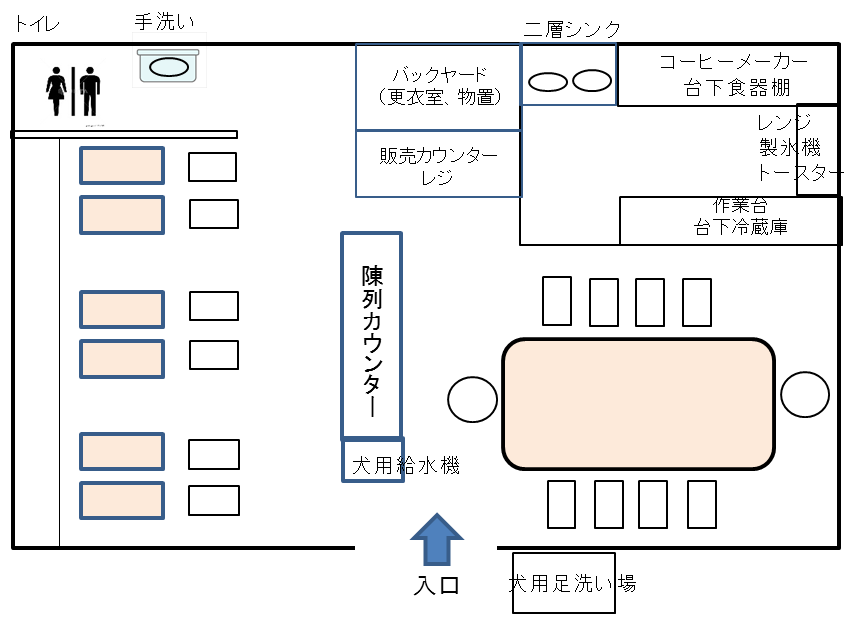 延床面積　64㎡厨房面積　13㎡席数　22席　（坪当たり　1.4席）10人掛け大型テーブル　1台2名用テーブル　６台最大9人掛け　長椅子　1台（9人掛けとした場合、最大25席となる）イス　１４脚　可動式椅子　2脚犬用給水機　1台建物外に犬用足洗い場設置壁材及び床材は防臭、防水効果あるものを使用なお、営業時間は11時から20時で想定している。１２　資金計画１３　資金繰り表　＊資金繰り表作成にあたっては、第1期売上高17,215千円を平日の売り上げを1とした場合、土日祝を１．２とし稼働日で按分し、平日日販50.69千円、土日祝日販60.83千円としています。＊店舗休日はすべて平日とし、月4日休みで計算しています。8月はお盆休みとして休日をプラス3日、12月はプラス1日、1月は祝日1日平日2日をプラス休みとして計算しています。１４　収支計画　単位：千円１５　事業リスク　創業羅針盤ID201700001会社名（屋号）ぽめら倶楽部かふぇ　個人事業主で開業予定設立年月日（予定）平成30年12月1日資本金（予定）―（個人事業主のため、なし）代表者名中小公夫従業員数2名所在地東京都世田谷区岡本3-37-1一年後の目標年間売上高17,215千円事業内容会員制ドッグカフェ経営者略歴●中小公夫昭和47年11月25日生平成5年3月　曙大学経済学部経済学科卒業平成5年4月　スタービール株式会社入社。営業企画部、高級食材仕入部にて、営業開発、新規高級食材調達、店舗支援に従事。平成29年12月　同社退社予定●中小公子昭和48年2月1日生平成7年3月　関東女子大学家政学科卒業平成7年4月　轟物産株式会社入社　動物食事業部配属平成13年12月　退社平成20年3月　ペット栄養管理士取得平成23年1月　犬猫薬品株式会社　処方食開発部配属平成29年10月　同社退社予定（1）創業動機子どもの頃渋谷駅前にある銅像「ハチ公」のストーリーを知り感動しました。それがきっかけで犬を飼い続けています。妻は生まれたころから犬に囲まれて育ち、就職先も取得資格も犬に関係するものを選んできました。お互いポメラニアンを飼っている仲間として知り合った私たちは結婚し、将来的にはポメラニアンに関連した仕事を二人でしたいと話し合っていました。フェイスブック（以下「FB」）の登場を受け、もっとポメラニアンのことを知りたいと「ぽめら倶楽部」というFBグループを8年前に作りました。今ではグループメンバーが1,000人を超えるまでになりました。　「ぽめら倶楽部」内での発言をみると、「犬について気軽に相談できる場が、自宅近くにない」という悩みが多く、「ぽめら倶楽部」を通じて情報収集をしているということもわかりました。また他の悩みとしては、しつけの方法、普段の健康管理、感情表現、病気やケガ、介護と多岐にわたります。そのような情報はFBグループのような仮想的な空間だけではなく、散歩のついでや面と向かって話ができる仲間や専門家から直接話を聞きたいという要望があることもわかりました。また、ポメラニアンを愛好する人たち同士で交流したいという意見も多くみられました。そこで、会員制のポメラニアンを愛する人達が集まれるカフェ事業を立ち上げることにしました。気軽に立ち寄れて、①飼い主同士、②飼い主とポメラニアン、③ポメラニアン同士の交流・情報交換の場を提供していきたいと考えました。店舗開発と食材については自分の経験を活かし、犬の処方食は妻の経験を活かします。（2）ビジョン開業から3年目で、固定客を中心に年間売上目標29.86百万円を達成できるようにし、本業態のヒト向け犬向けのカフェの定着化を図ります。5年後までに、都内にある犬の人気散歩コース周辺に「ぽめら倶楽部かふぇ」を3店舗展開し、一店舗当たり売上高30百万円を目指します。その3店舗は、基本コンセプトは変えることなく、各店が地元とのつながりを強めた店舗を考えています。（1）具体的な商品・サービスの概要　①犬用飲食の提供事業：ドッグフード、人気処方食、最新処方食、低カロリースイーツなどの提供、販売。②会組織による会員向け情報提供、会員間情報交換の場の提供サービス事業。ペットショップ、ペットクリニック、トリミング、散歩コース、介護、病気のこと、愛犬自慢など、自由に意見交換ができる場所を提供。店内での愛犬の写真掲示や、各種情報をSNS経由で会員向けに発信。③犬用物販事業：年齢別ドッグフード、処方ドッグフード、無添加おやつ他小物販売。④飲食の提供事業：本格コーヒー、ハーブティー、健康茶など、こだわり商品の提供。（2）消費者の課題　①愛犬といつまでも一緒に暮らせるように健康管理をしっかりしたい。特に食事をどうしたらよいか、病気予防や処方食をどこかで提供してほしい。②愛犬について気軽に相談や情報収集できる場所が近所にない（病院だと敷居が高く、公園だと同じ犬種の飼い主に出会えない）。ポメラニアンに関する情報をもっと知りたいがその手段がネットしかない。会って話を聞きたい。同じ悩みを抱えるポメラニアン飼い主と知り合いたい（犬好きの人は犬種別にコミュニティーをつくる傾向にある）。③自宅や公園以外にイヌもヒトも安らげる空間がほしい。公園では病気などを抱えている犬がいる可能性があるので、安心して交流できない。（3）消費者の課題解決策①犬の健康に気遣った処方食を提供していく。②ポメラニアンに特化することで、ポメラニアンに関する情報収集力や関心の強い人が集まる空間をつくり、会員同士の活発な情報講習を促す。③会員登録時に犬の既往歴や予防接種歴、手術歴等を伺い、基準に合った犬のみを店舗に受け入れることで、飼い主に安心感と癒しの環境を与える。（1）競合の状況　ポメラニアン好きが気軽に集まって情報交換ができる場としては、①散歩コースとなる公園、②ドッグラン、③ペットショップがあげられます。①散歩コースとしては、砧公園、岡本民家園といった人気の場所が徒歩10分以内にあります。ここでは頻繁に犬仲間が集まって立ち話をしています。②ドッグランは区内に2か所（駒沢と芦花公園）あります。駅から距離があるため、車などの移動手段が必要です。③ペットショップは駅前商店街の中に路面店として1店舗あり、月に2回11日と22日（ワンワンとニャンニャンデー）に無料ペット相談を行っています。（２）優位性と他社比較公園、ドッグラン、ペットショップはいずれも犬好き仲間と交流する場はありますが、ゆっくりと落ち着いて話す場所がありません。座れるとしても公園のベンチ程度のため、ほとんどが立ち話となります。散歩のついでに交流や情報交換する形となり、どうしても散歩が「主」、交流が「従」となりがちです。相談という点では、ペットショップでの相談会もありますが、事前予約や相談の時間制限などがあります。　当店は、会員制で情報交換や飼い主仲間づくり、情報収集が気軽に落ちついてできる場所を提供し、「交流」を前面に打ち出します。古民家をそのまま利用した空間とコーヒーやハーブティーの味と香りなど五感で感じ、仲間とリラックスしながら、交流を深めて頂きます。また愛犬をいつまでも健康に過ごしてもらうためのこだわりのドッグフードや最新の各種処方食を提供します。「ポメラニアン」に特化したカフェは近隣には見られません。（１）市場規模平成27年度のペット産業の市場規模は全体で約1兆4,720億円（矢野経済研究所　「ペットビジネスマーケティング総覧2017年版」　平成29年3月）。ペットのほとんどを占める犬と猫の飼育頭数の合計は減少傾向にあるものの、市場規模は全体として微増傾向にあります。これはペット周辺商材やサービスが市場に受け入れられつつあることによるものと考えられます。核家族化、高齢化、少子化により、ペットが家族としての役割を持つようになってきました。そのため、犬も人間と同じように身体ケアが重視されてきています。そういった点で、愛犬に対する各種周辺サービス市場は、今後も伸長傾向にあると考えられます。また、ポメラニアンの登録頭数は18,221匹となっています（ジャパンケネルクラブ　平成28年1～12月期）。（２）具体的なターゲット市場　FBの「ぽめら倶楽部」メンバーが数年で1,000名を超えたことから、ポメラニアン愛好者が多いことがわかりました。次のような近隣住人をコアターゲットとし、会員組織にして囲い込みを図ります。①犬の身体ケアの必要性や介護の問題など気軽に相談したい人。②犬の散歩が日課の人ポメラニアンは、好奇心旺盛で遊び好きな性格から散歩は欠かせない犬種です。③さまざまな悩みを持ち、相談したい飼い主④他人の目を意識する飼い主ポメラニアンは人気犬の上位に常に入っており、その愛くるしい容貌から愛犬写真をSNSへの投稿も盛んに行われています。他人から「かわいい」といわれることに喜びを強く感じる飼い主を取り込んでいき、情報発信力を強くします。（１）商圏状況近隣の店舗や施設については以下の通り。①平成29年1月現在、愛犬同伴可能な世田谷区内の飲食店舗は23店。（「ドッグカフェ.jp」より）。②店舗開店予定地を中心に半径1㎞以内には犬の散歩に人気の公園が二か所（砧公園、岡本民家園）。ドッグカフェはなし。また犬の散歩に来ている人に聞いたところ、近隣600ｍ以内から来ていることが分かった。店舗コンセプトを明確にすることで商圏を広げ、近隣４ｋｍ圏内に住む人をターゲットとして設定する。③一般飲食店は数店舗あり、そのうちカフェ・喫茶の業態店舗は1店舗。④半径2㎞以内には、ドッグカフェが1店舗営業中（店舗名：「ワン」　所在地：世田谷区鎌田1丁目）。⑤ペットサロン（トリミングやシャンプーサービス）併設ペットショップが1店舗（店舗名「ファミリー」。販売動物は犬と猫が中心。その他、各種フード類、犬猫グッズ販売。⑥ペットクリニックが2店。そのうちの一つは小鳥専門クリニック。⑦関東を基盤としたチェーンホームセンター「ザ・ハウス」が1店舗。店舗内にペットコーナーがある。ドッグフード、キャットフード、トイレシート、犬猫用おやつ、リード・ハーネス類のみの販売。⑧ドッグランは、世田谷区内には駒沢オリンピック公園と芦花公園にあるもののいずれも移動手段が必要。近隣の状況については以下の通り。①世田谷区内の飼育犬の数は36,648頭（平成27年度　犬の登録頭数・狂犬病予防注射頭数（東京都内区市町村別））。出店予定の世田谷区砧地域の総世帯数は75,229。人口は男性77,196人、女性83,232人　合計160,428人（平成29年4月1日現在　世田谷区HP）②ペットショップ「ファミリー」で話を聞いたところ、同店で一番の売れ筋はポメラニアン。売上比率などから計算すると、区内には500頭近くのポメラニアンが飼われているものと推定されます。③FBのぽめら倶楽部のグループメンバー約1,000名のうち世田谷区および隣接する目黒区、杉並区、渋谷区、大田区に居住している人が164名。そのうち、カフェができればすぐにメンバーになり愛犬を連れて行きたいという人がすでに50名以上意思表示をしてくれています。さらに遠隔地に住んでいるものの、会員に興味ありという人も約50名いました。（２）サービス内容について砧公園、岡本民家園に犬の散歩に来ている人25名に、愛犬に関することで気になることについて聞きました。代表的な回答としては以下の通り。①愛犬の健康管理に関すること　身体ケアに関する食事や介護、病気のことなど②しつけについてトレーニング、指導方法③散歩について適度な時間帯、所要時間、距離、天候状況など。　また犬と一緒にゆっくり休める場所情報など④気軽に相談ができ、情報交換できる場所がないかわいい写真を撮りたい、トリミング方法、ペット葬儀や墓地、ペットの引き取りなど前述のペットショップ「ファミリー」のスタッフにヒアリングすると、ほぼ同じような回答でした。最近、介護食・介護用品といった需要や犬種別、年齢別、用途別（ダイエット、低カロリー食など）ドッグフードなどが売れているとのこと。特に、国産・無添加など気にする人が多くなったとのことでした。FBのぽめら倶楽部で、グループメンバーに聞いた結果もだいたい同じ内容になりました。商品・サービス販売先回収条件平均販売単価（円）販売数量（人）販売高（千円）粗利益率ヒト用飲食一般顧客(会員)100％現金回収1年目2年目3年目9009501,0008,3608,8009,2407,5248,3609,24070%犬用物販一般顧客(会員)100%現金回収1年目2年目3年目3,2003,5003,7002,4003,6004,8007,68012,60017,76035%犬用飲食一般顧客(会員)100%現金回収1年目2年目3年目6507008002,7872,9333,0801,8112,0532,46470%会費（年額）一般顧客(会員)100%現金回収1年目2年目3年目1,000200300400200300400100%合計1年目2年目3年目17,21523,31329,864年・月29年1月２月３月４月５月６月７月８月９月10月11月12月30年1月2月3月オーナー養成講座店舗実践研修賃貸物件調査および契約店舗レイアウト設計厨房・ホール機器選定改装工事・厨房ホール機器設置工事HP、SNS製作ホール小物手配オープン案内、チラシ作成食品衛生責任者資格取得飲食店営業許可事前相談営業許可申請保健所確認検査営業許可開業届提出・青色申告申請などプレオープンオープン必要資金（単位：千円）必要資金（単位：千円）調達方法（単位：千円）調達方法（単位：千円）＜設備資金＞・賃貸敷金礼金3ヶ月分・店舗改装費・厨房機器一式（コーヒーメーカー、製氷機、冷蔵庫、他）・厨房消耗品費（洗剤、薬剤、ラップなど）・食器・備品・小物（調理器具他）・マーチャンダイジング（ディスプレイ用品）・ホール機器一式（空気清浄機、電話FAX、パソコン、WiFi）・ホール家具（椅子、テーブル）・その他（諸官庁手続き料他）　　　　　　　　　　　　　　　設備資金合計4508,0002,000602001005001,0005012,360＜自己資金＞世田谷信用金庫砧支店（公夫）大東京銀行砧支店（公子）中小太郎（公夫実父）からの生前贈与自己資金合計＜借入金＞世田谷区中小企業融資斡旋制度小口零細資金利用日本政策金融公庫借入金合計4,0001,0003,0008,0008,0005,00013,000＜運転資金＞・食器・備品・小物補充分・専門清掃費（換気扇、エアコン、防虫防鼠、ワックス）年2回分・保健衛生費（検便、被服費、クリーニング、医療費など）　6ヶ月分・現場経費（通信料、領収書類、ごみ処理、保険料など）6ヶ月分・人件費　6ヶ月分・仕入代金　6ヶ月分・家賃および水光熱費　6ヶ月分・手元資金運転資金合計502001501802,4002,5001,2601,9008,640＜自己資金＞世田谷信用金庫砧支店（公夫）大東京銀行砧支店（公子）中小太郎（公夫実父）からの生前贈与自己資金合計＜借入金＞世田谷区中小企業融資斡旋制度小口零細資金利用日本政策金融公庫借入金合計4,0001,0003,0008,0008,0005,00013,000合計21,000合計21,000第1期第1期第2期第2期第3期第3期売上高売上高17,21517,21523,31323,31329,86429,864内訳ヒト用飲食7,5247,5248,3608,3609,2409,240内訳犬用飲食犬用物販1,8117,6801,8117,6802,05312,6002,05312,6002,46417,7602,46417,760内訳会費200200300300400400内訳内訳売上原価売上原価7,7927,79211,31411,31415,05515,055売上総利益売上総利益9,4239,42311,99911,99914,80914,809販売費・管理費販売費・管理費9,2909,29011,79011,79013,57013,570内訳人件費4,7004,7006,0006,0007,5007,500内訳地代家賃1,8001,8001,8001,8001,8001,800内訳水道光熱費720720790790870870内訳広告宣伝費180180240240300300内訳その他1,8901,8902,9602,9603,1003,100営業利益営業利益1331332092091,2391,239営業外収益営業外収益000000営業外費用営業外費用8888176176176176内訳支払利息8888176176176176内訳その他０　０　０　０　0　0　経常利益経常利益454533331,0631,063特別利益特別利益000000特別損失特別損失000000税引き前利益税引き前利益454533331,0631,063（減価償却費）（減価償却費）202020202020総従業員数総従業員数2名　2名2名分野リスク対応策立地条件住宅街に位置し、駅までの距離が遠いため、予定客数を集客できない可能性がある。徹底した地元密着型にし、口コミサイトを活用する。サービス犬と人、犬と犬のトラブルがあった場合の対処最低限のルールを店内に掲示。損害賠償保険への加入。サービス口コミサイトでの誹謗中傷悪意がある場合は警察へ（威嚇業務妨害）口コミサイトへの対応を小まめに行う。サービス会員間トラブル会員規約を整備して、入会時に同意を得る。